МБОУ «Винниковская средняя общеобразовательная школа» Курского района Курской областиКонспект открытого урока в 8 классе по  математике по теме: «Квадратный корень из произведения и дроби»                                       Выполнила:                                                                  Сохина Елена Алексеевна
                                                         учитель математики
                                                                           МБОУ «Винниковская СОШ»
                                                  Курского районас. Винниково,2016 год.Тема: «Квадратный корень из произведения и дроби»Цели урока:1.Образовательная: Обобщить и систематизировать  приобретенные знания по теме. Отработать навыки решения задач по теме.2.Развивающая: Развитие вычислительных навыков, устной и письменной речи, внимания, мышления.3.Воспитательная: Воспитание интереса к предмету, аккуратности, самостоятельности.Оборудование: Проектор, экран, компютер, презентация «Арифметический квадратный корень», презентация «Исторические сведения», карточки с заданиями, карточки с тестом, рефлексивные карточки.Тип урока- обобщения и систематизации знаний.Вид урока- смешанный.Методы: беседа, самостоятельная работа, работа в парах,  индивидуальная работа по карточкам, тест, устный счет, проект.Ход урока.1. Организационный  момент.Здравствуйте, ребята! Садитесь. Проверьте свою готовность к уроку. Всё ли на месте? Всё ли в порядке:
Книжки, ручки и тетрадки?
Есть у нас девиз такой:
Всё, что надо под рукой!Вчера мы с вами изучали тему. Какую? Сегодня мы продолжим эту тему. И цель нашего урока- отработать навыки решения задач по данной теме, также будем продолжать с вами развивать  грамотную речь, умение считать. Эпиграфом к нашему уроку является высказывание Песталоцци:                                                                               Счет и вычисления – основа                                                                                                   порядка в голове2. Актуализация знаний.-Дайте определение квадратного корня.-Дайте определение арифметического квадратного корня.-Какова область определения функции у= ?-Сформулируйте теорему о квадратном корне из произведения - Сформулируйте теорему о квадратном корне из дроби?-Почему мы говорим, что множители не отрицательные? Числитель не отрицательный? (потому, что при а<0 выражение  не имеет смысла).-Почему мы говорим «знаменатель положителен»? (т.к. при а<0 выражение  не имеет смысла, а на 0 делить нельзя).3. Проверка домашнего задания.2 ученика у доски. 3 ученика- работа по  карточкам. (Приложение 1)Остальные –устный счет.4. Устный счет. Компьютерная презентация.(Приложение 2)1)Вычислите:  ;   ;   ;  ; ;   3; ;  (Слайд 1); ;  ;                                                                                 (Слайд 2)2) Сравните числа:и  ;    и  ;  3 и .                                                           (Слайд 3)3) Укажите наибольшее из следующих чисел:             (Слайд 4)(из заданий ОГЭ ) ; ; 7; 4) Укажите наименьшее из следующих чисел: (Слайд 5)(из заданий ОГЭ) 4,5; ; ; .5) Какое из следующих выражений не имеет смысла?; ;; .Карточки сдаем. Открываем тетради и проверяем примеры на доске.5. Решение задач.Работа с учебником в парах.№ 385 (а,в,д,ж)-1 ряд, № 386( а,б,в,г)-2 ряд.Представители от ряда  выходят  и записывают решение на доске.6.Физминутка для глаз.  Компьютерная презентация (Слайды 7-8)Которая называется «Матрешки».Русская матрешка-один из символов России. Русская деревянная расписная кукла появилась в России в 90-х годах XIX века. Матрешка-это история России.  А какова  история  арифметических корней? Это была тема проекта, который вы должны были подготовить.(Слайд 9)Свой проект «Из истории корней»  представит нам….7. Проектная  деятельность.Один ученик представляет свой проект «Из истории корней».(Приложение 3)8. Тест. (Приложение 4)Обучающиеся выполняют работу. После чего- взаимопроверка.А теперь, ребята, обменяйтесь работами. На экране посмотрите правильные ответы и проверьте работу вашего соседа. (Слайд 10).Без ошибок-оценка «5»;1ошибка- оценка «4»;2 ошибки-«3»;4,5 ошибок-«2».8. Рефлексия.(Слайд11).Возьмите  карточки со смайликами.(Приложение 5)Отметьте тот смайлик, который соответствует вашему настроению на данный момент. Скажите ,кто выбрал 1-й смайлик? 2-й? 3-й?Сделать вывод о настрое обучающихся.9.Итог урока.Скажите, как вы думаете, вы достигли цели, поставленной в начале урока? Что у вас получилось хорошо? Что не получилось? Как вы оцениваете свою работу на уроке? Выставление оценок.10. Домашнее задание.(Слайд 12).П.16, Для всех - №385(б,г,е,з), 386(д), Для сильных обучающихся- № 387 Спасибо за урок! (Слайд 13).Приложение 1.8 класс. Квадратный корень и его свойства.К-1.Вычислите: ·;     б);    в) ;    г) · ; д).8 класс. Квадратный корень и его свойства.К-2.Вычислите: ·;     б);    в) ;    г) · ; д).8 класс. Квадратный корень и его свойства.К-1.Вычислите: ·;     б);    в) ;    г) · ; д).8 класс. Квадратный корень и его свойства.К-2.Вычислите: ·;     б);    в) ;    г) · ; д).Приложение 4.Ответы:Вариант 1.                                                        Вариант 2.                                                         Приложение 5.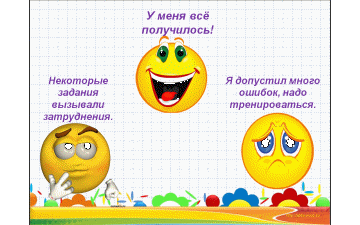 Тест Корень из произведения и дроби.Вариант 1.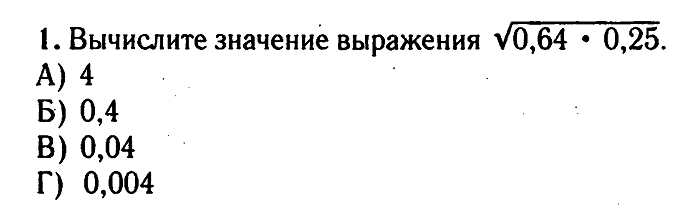      2. Вычислите значение выражения  .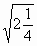     А) 3    Б) 1,4     В) 1        Г) 1,53. 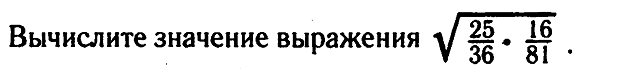 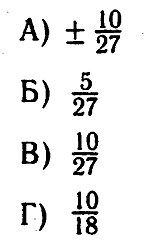 4. 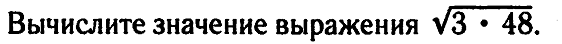 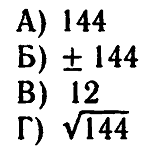 5. 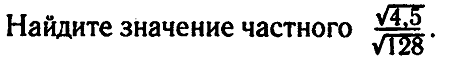 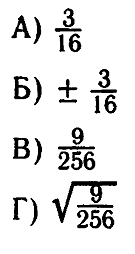 Тест Корень из произведения и дроби.Вариант 2.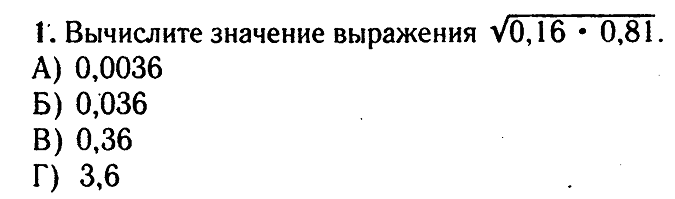 2. Вычислите  значение выражения     А) 3    Б) 1,4     В) 1        Г) 1,53.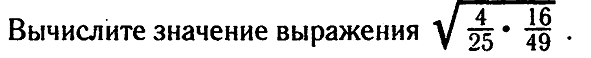 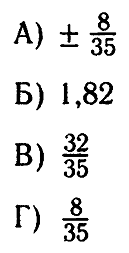 4.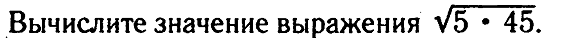 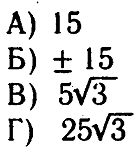 5. 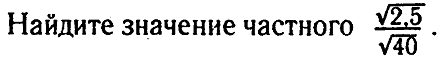 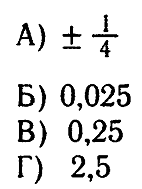 12345БГВВВ12345ВВГАВ